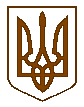 БУЧАНСЬКА     МІСЬКА      РАДАКИЇВСЬКОЇ ОБЛАСТІДВАДЦЯТЬ ТРЕТЯ СЕСІЯ    ШОСТОГО    СКЛИКАННЯР  І   Ш   Е   Н   Н   Я« 22 » грудня 2016 р. 						№ 984-23 -VІІПро заслуховування звіту постійної комісіїміської ради з питань охорони здоров»я,соціального захисту, екології та проблемЧорнобильської катастрофипро проведену роботу за 2016 рік.	Заслухавши звіт про роботу постійної комісії міської ради з питань охорони здоров»я, соціального захисту, екології та проблем Чорнобильської катастрофи за 2016 рік, керуючись ст. 26, п. 11, ст.47 п.14 Закону України “Про місцеве самоврядування в Україні”, міська радаВИРІШИЛА:Інформацію про роботу постійної комісії з питань охорони здоров»я, соціального захисту, екології та проблем Чорнобильської катастрофи, за  2016 рік, взяти до відома (додаток 1).Роботу постійної комісії з питань охорони здоров»я, соціального захисту, екології та проблем Чорнобильської катастрофи визнати задовільною .Міський голова						А.П.Федорук